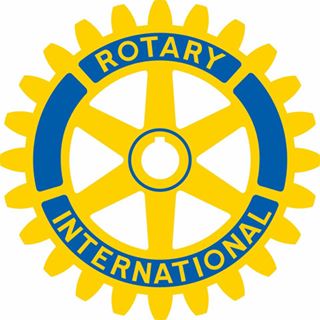 RIDGEVIEW RANCH GOLF CLUBApril 5th, 2019ENTRY FEE $350 PER TEAM OR $90 PER GOLFER Tickets include breakfast, lunch, t-shirt, green fee and cartBREAKFAST $10-----------LUNCH $20PRIZES AND AWARDS, AND SILENT AUCTIONCheck-in 7-7:30 AM:              Shot Gun Start 8:00 AM                  Contact Person and daytime phone:_____________________________________________________                  ___________________________________________________________________________________Make Check payable to:  Daniel V. Neal Memorial Foundation     (EIN# 83-0801692)Mail Form and payment to:North Texas Pioneers Rotary ClubP.O. Box 861552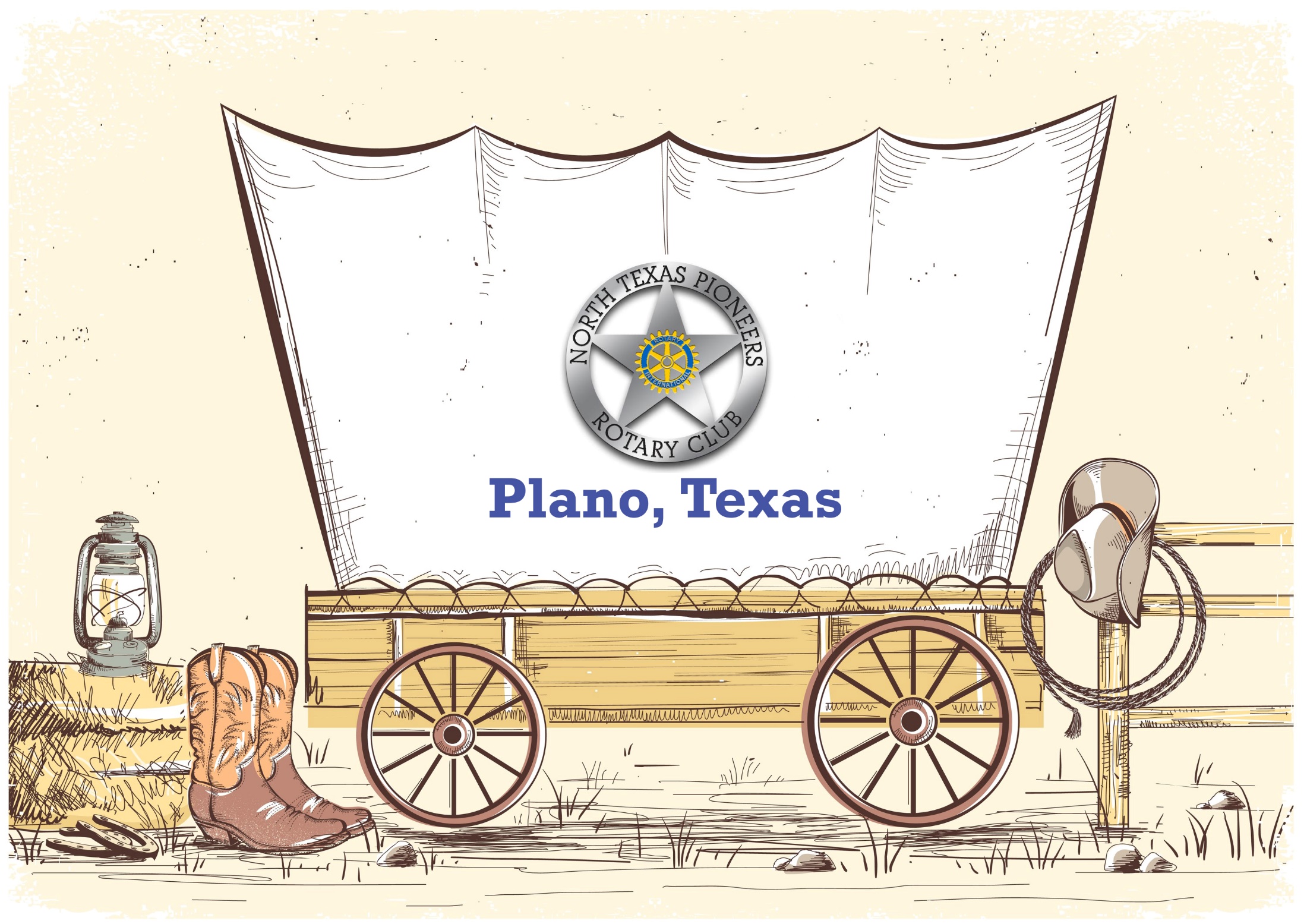 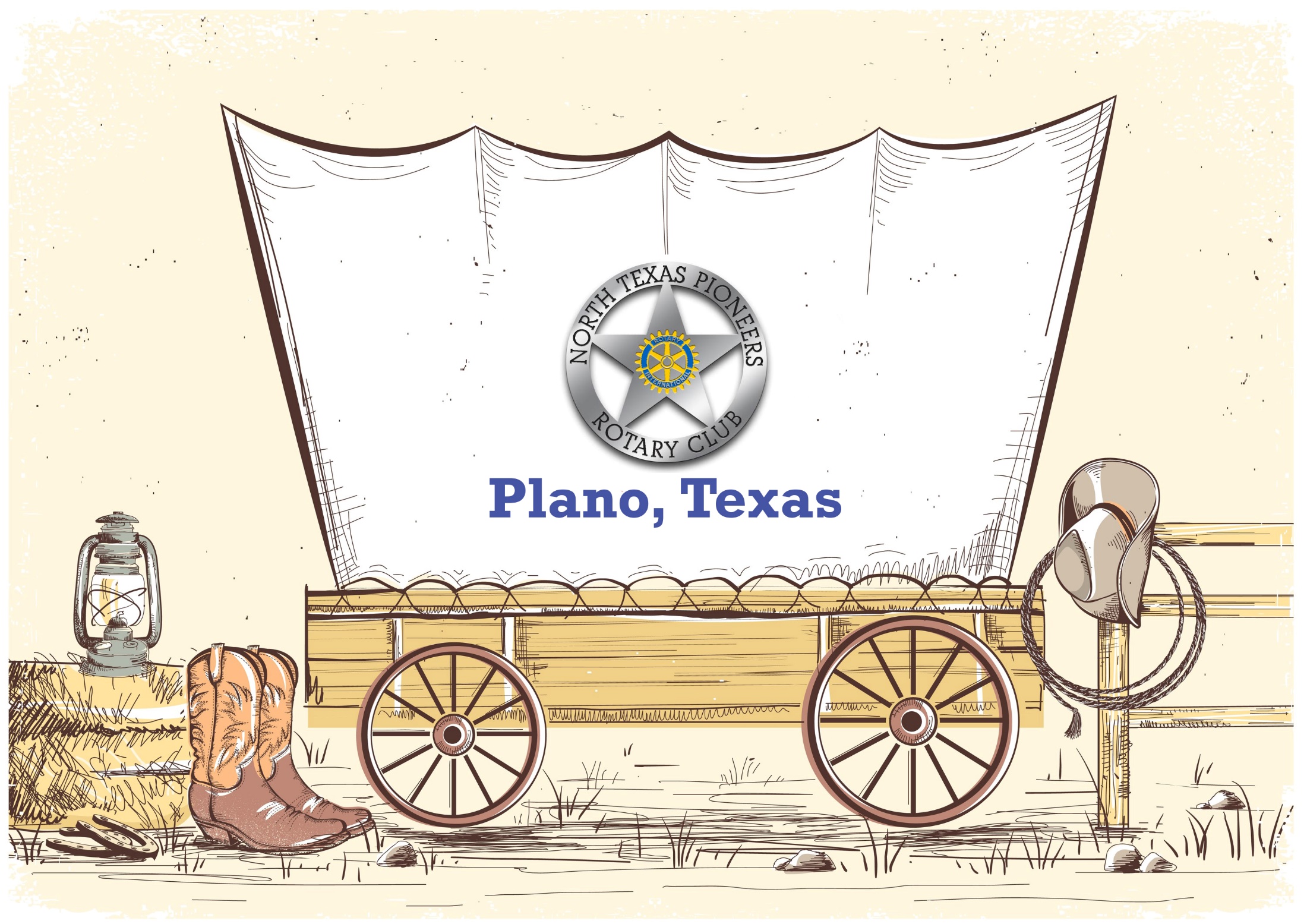 Plano, TX 75086You may also purchase tickets at www.NorthTexasPioneersRotary.com.Player 1 name: ____________________________Player 3 name: ____________________________Player 2 name: ____________________________Player 4 name: ____________________________Additional/individual breakfast tickets:Name: _______________________________      _Name: ______________      __________________Additional/individual lunch tickets:Name: _____________________________      ___Name: ____________________      ____________